PY6ZF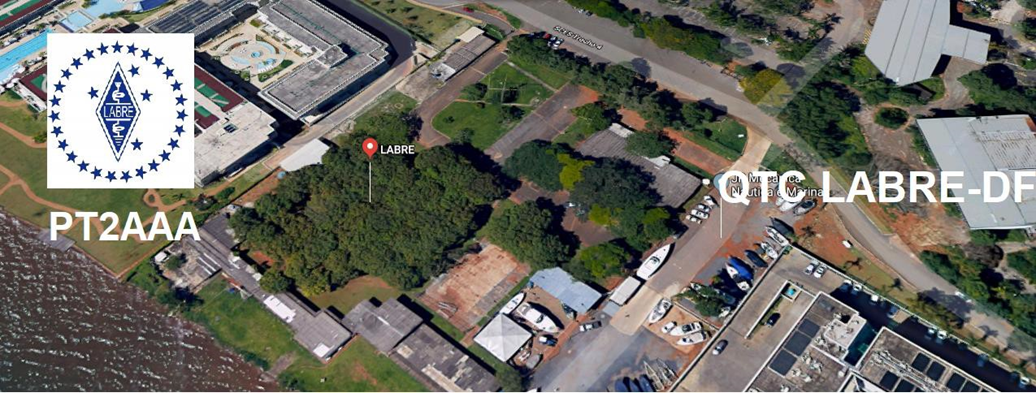 LIGA DE AMADORES BRASILEIROS DE RÁDIO EMISSÃO ADMINISTRAÇÃO DO DISTRITO FEDERAL QTC Nº 069 – BRASÍLIA 05 DE JUNHO DE 2021Bom dia aos radioamadores e escutas deste QTC, nossas frequências de uso em VHF são as repetidoras 145.210 kHz (-600) e 146.950 kHz (-600).Radioamadores de Brasília, do Entorno, do Brasil e porque não do Exterior.Colegas radioamadores, praticamente todos estão vacinados, essa é uma excelente notícia. Todos agora capacitados vamos para as eleições. Evidentemente que tivemos alguns atropelos no percurso, como o vandalismo na Sede do Grupo Escoteiro Moraes Antas, que só não roubaram o rádio, pois se encontrava na casa do colega PT2 OP, Orlando Perez, mas, conseguiremos alcançar o objetivo principal, que é a paz e a harmonia entre os radioamadores. Caso desejem contribuir para ajudar nos reparos dos estragos causados pelos vândalos, os dados se encontram na matéria abaixo, toda a ajuda é bem-vinda.Já chegaram os cartões impressos do último sucesso do INDICATIVO ESPECIAL ZW61DF, em comemoração da Fundação da nossa Capital e da Labre, o Diretor de Eventos, PT2 CSM, Morgado, já está iniciando o pagamento dos cartões recebidos de confirmações pela Labre DF.A reunião do Conselho, que será realizada no dia 10 de junho, será muito produtiva!Precisamos de uma maior participação dos radioamadores nas pesquisas realizadas pela Labre sobre o represamento de provas do COER no Brasil, segue matéria abaixo.O Brasil registrou, nas últimas 24 horas, 2.371 óbitos. Com este dado, o País soma 459.045 mortes e 16.391.930 casos de Covid-19 desde o início da pandemia, de acordo com dados consolidados pelo Ministério da Saúde.A LABRE é minha, é sua, ela é de todos nós.Vamos pra frente que atrás vem gente.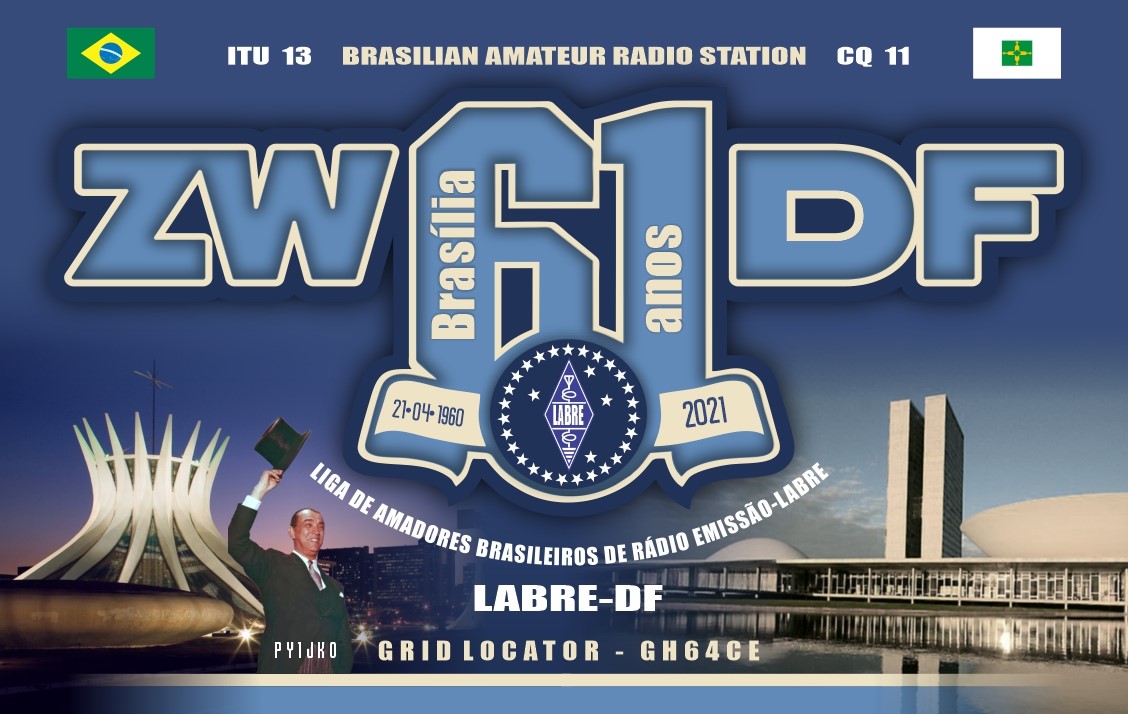 Diretor de Eventos - Carlos de Souza Morgado- PT2CSMINFORMA:INDICATIVO ESPECIALZW61DFChegaram os QSLs do ZW61DF, sendo assim estaremos em condições de confirmar e encaminhar aos 5.834 QSOs que constam em nossa LOG Geral. Precisamos ter o endereço dos radioamadores que fizeram os contatos. Vejam as fotos do QSL, dos pacotes recebidos e mais alguns Certificados conquistados: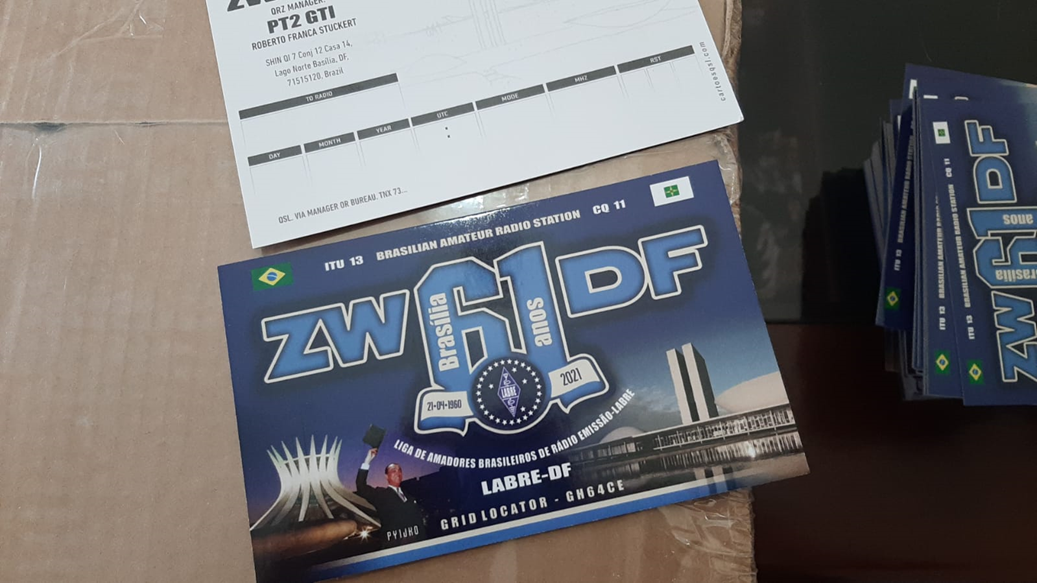 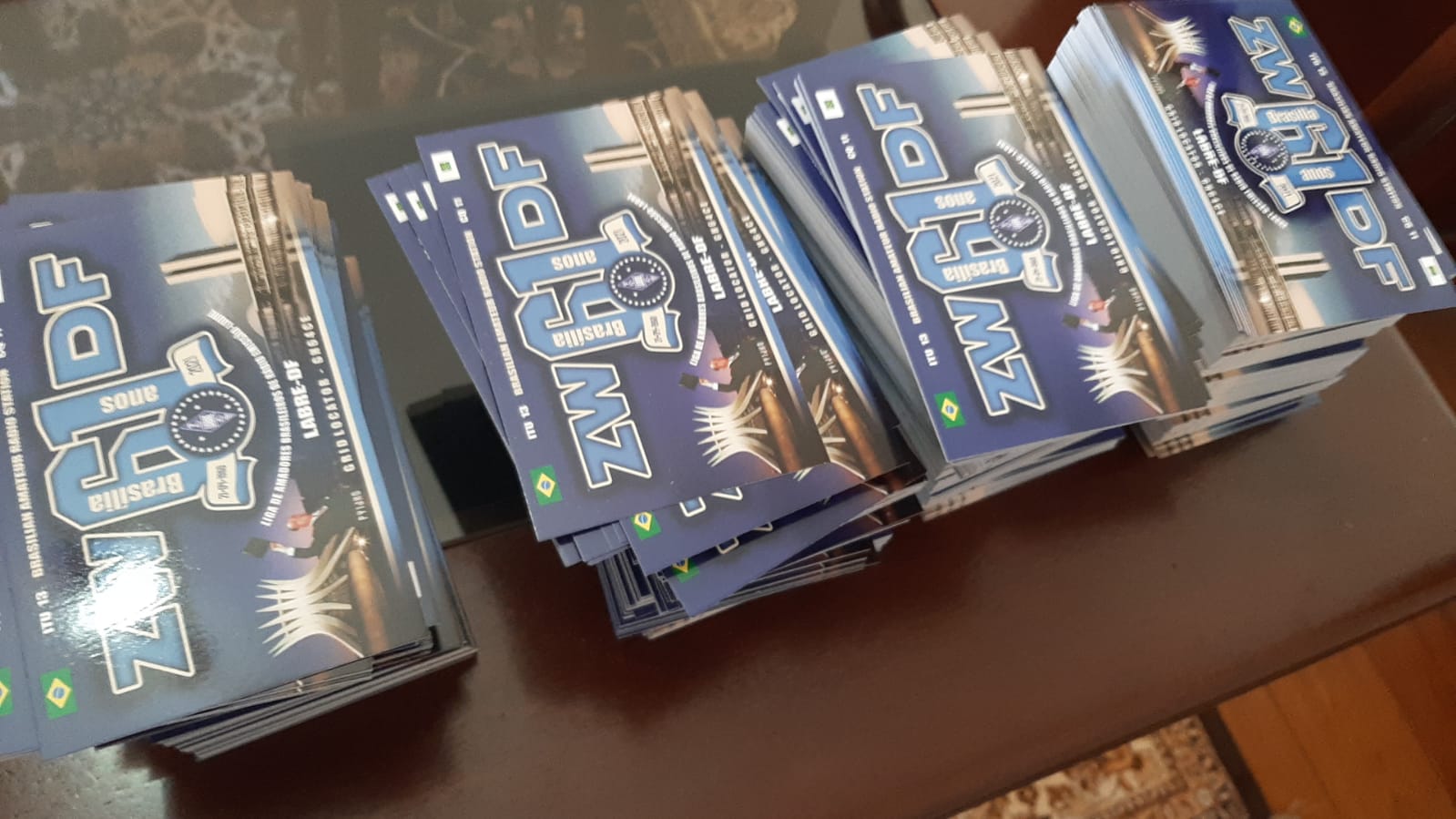 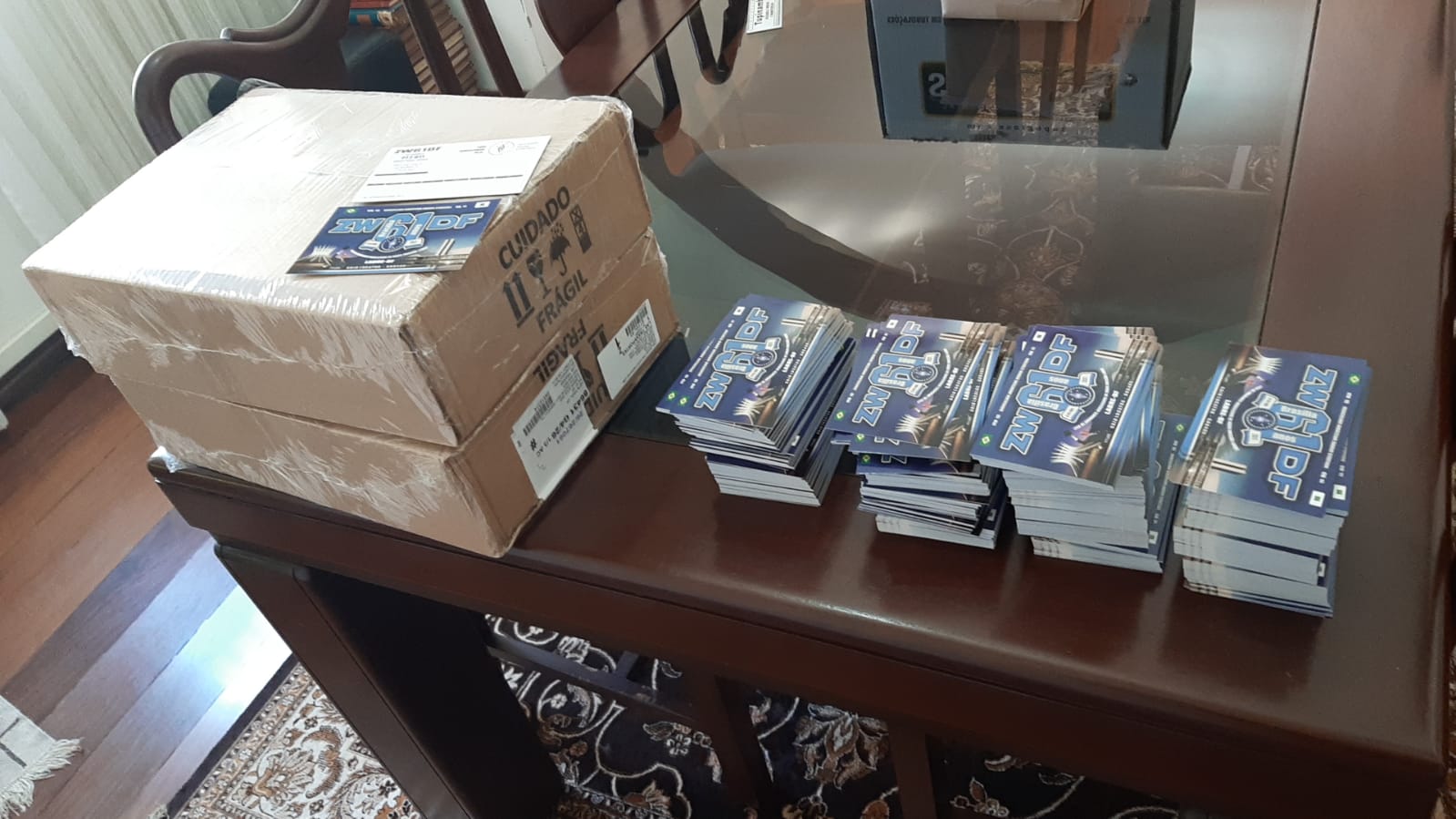 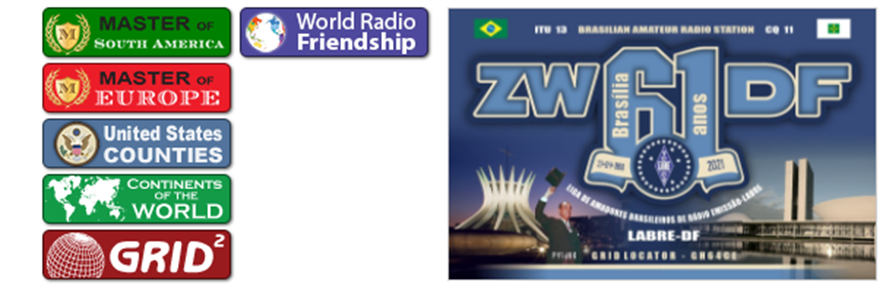 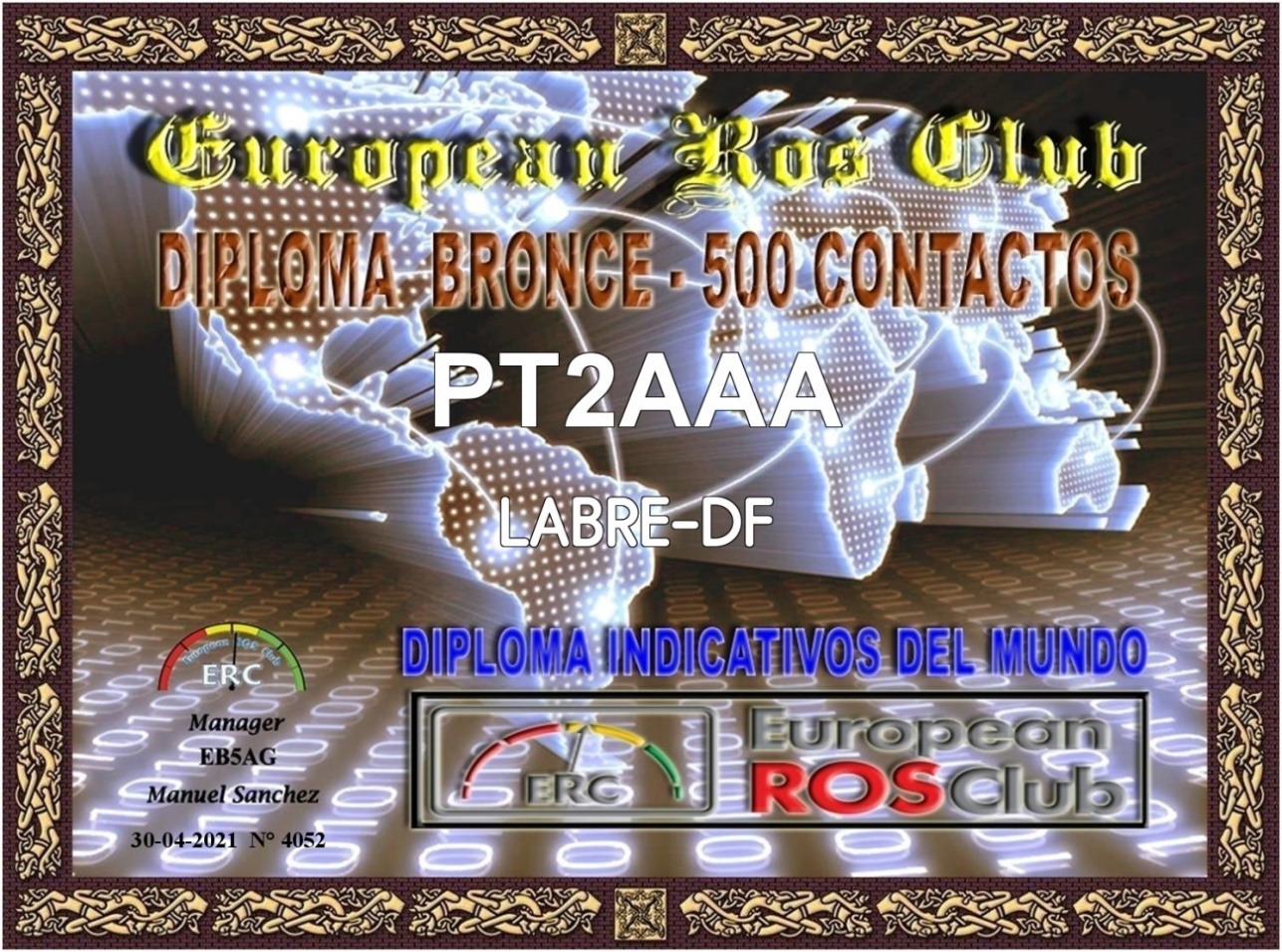 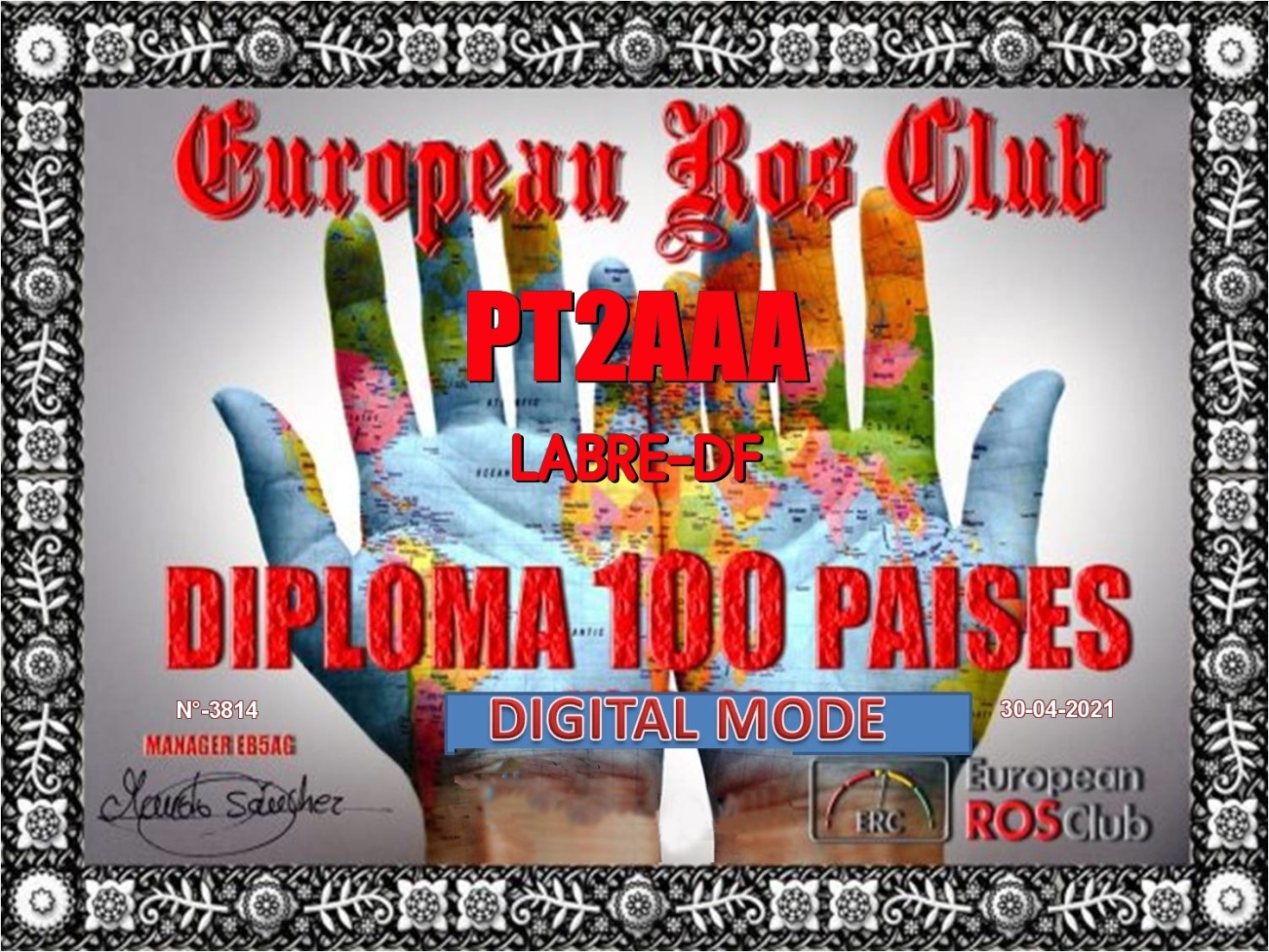 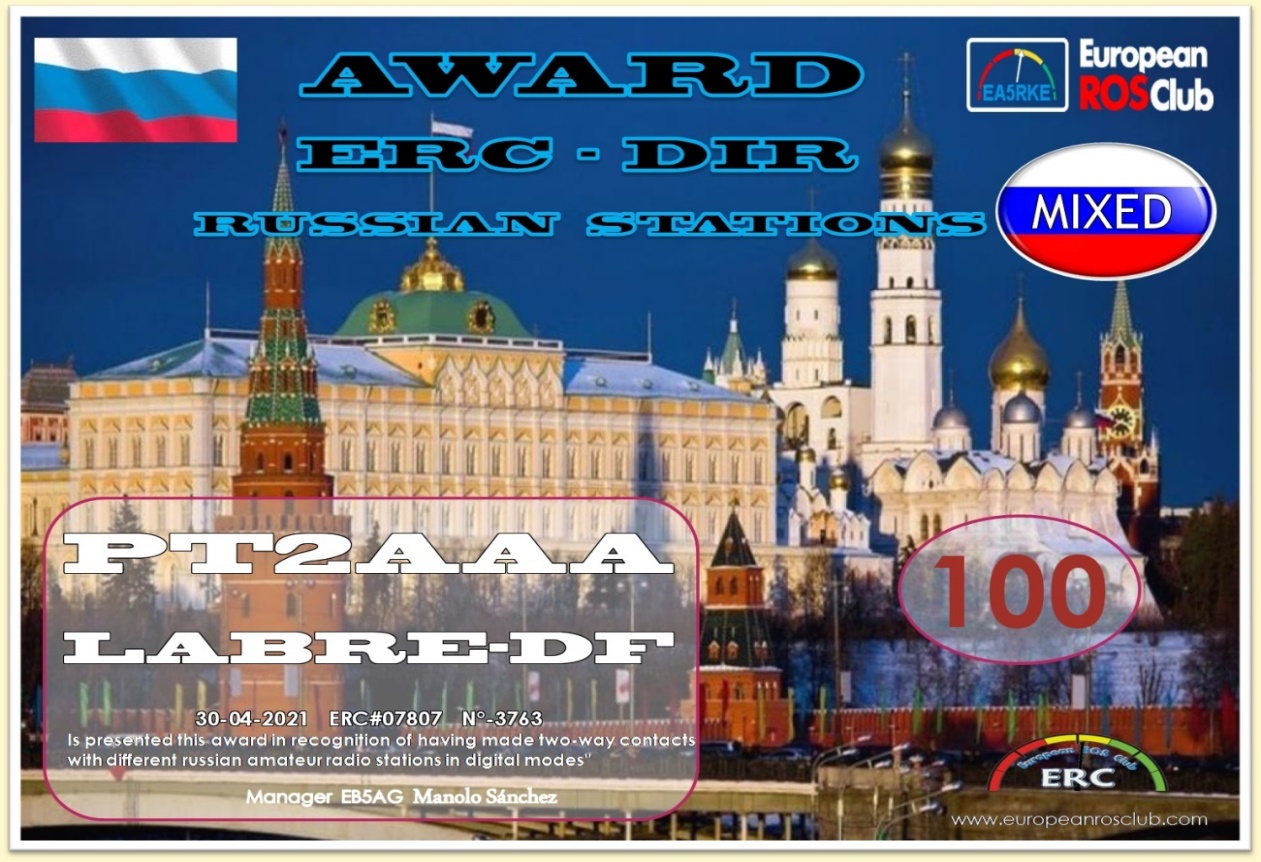 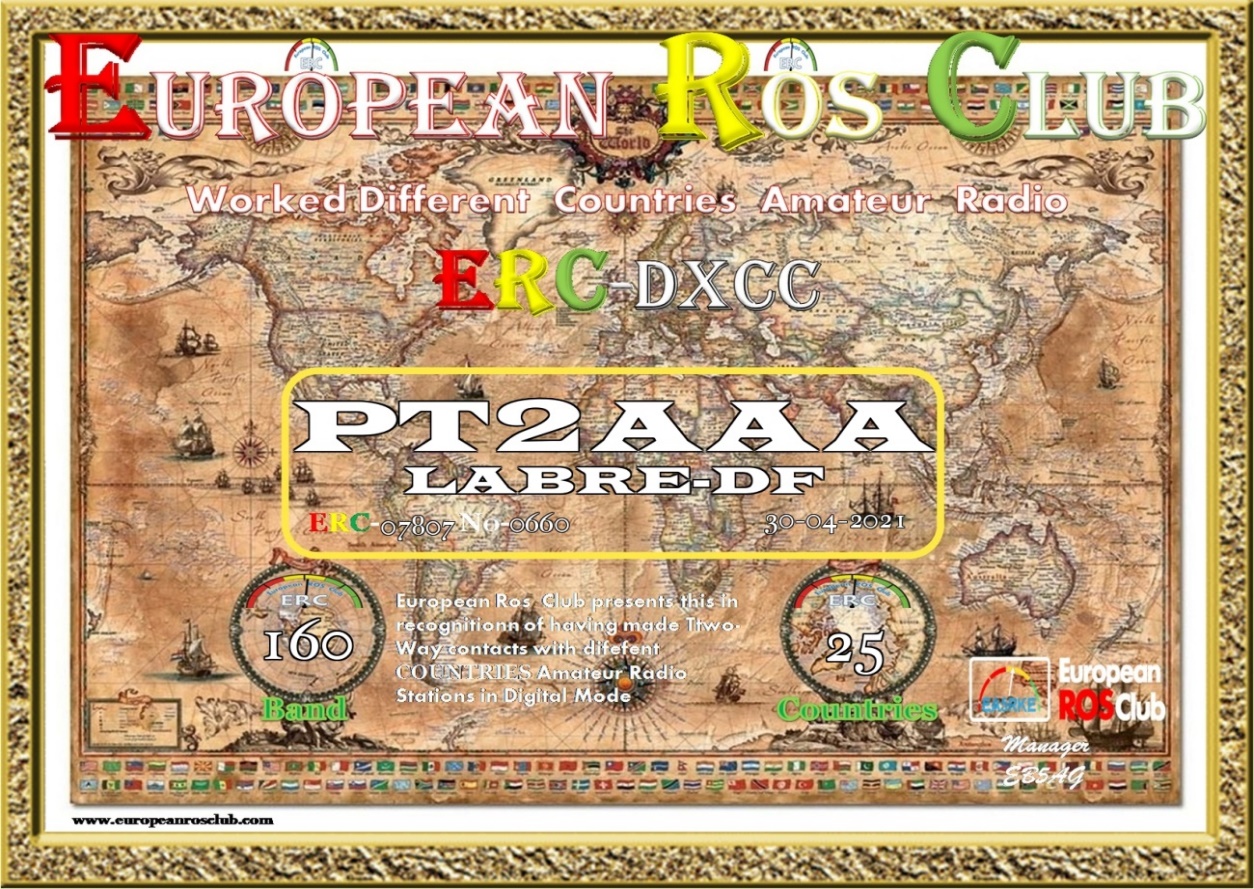 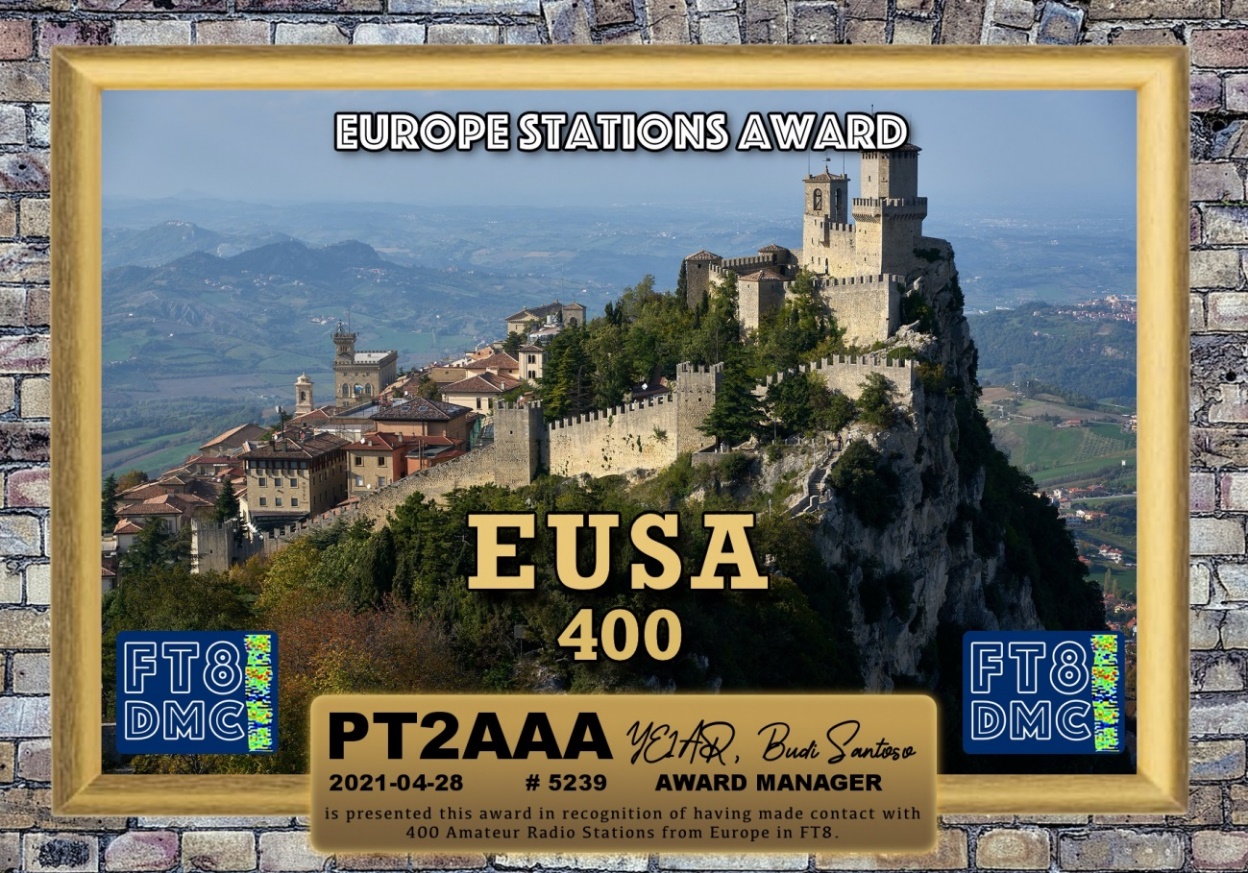 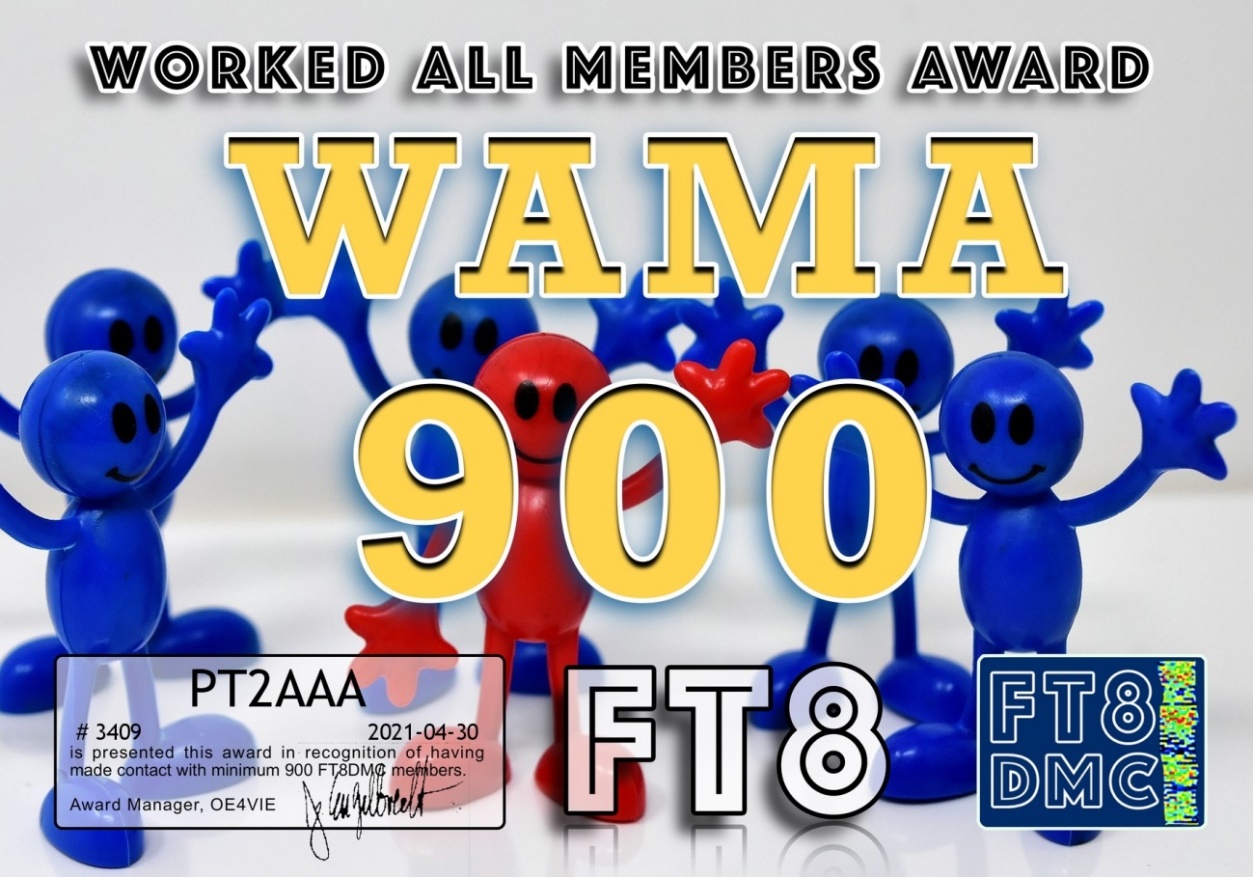 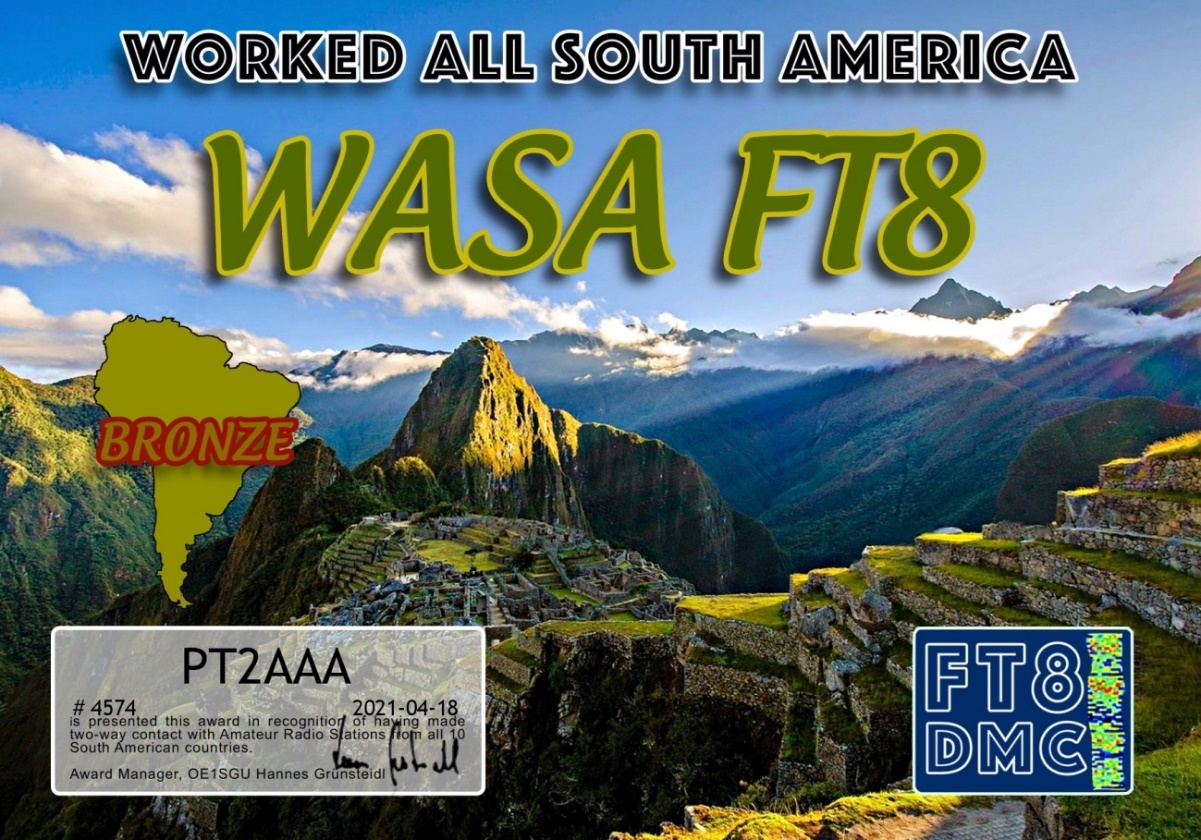 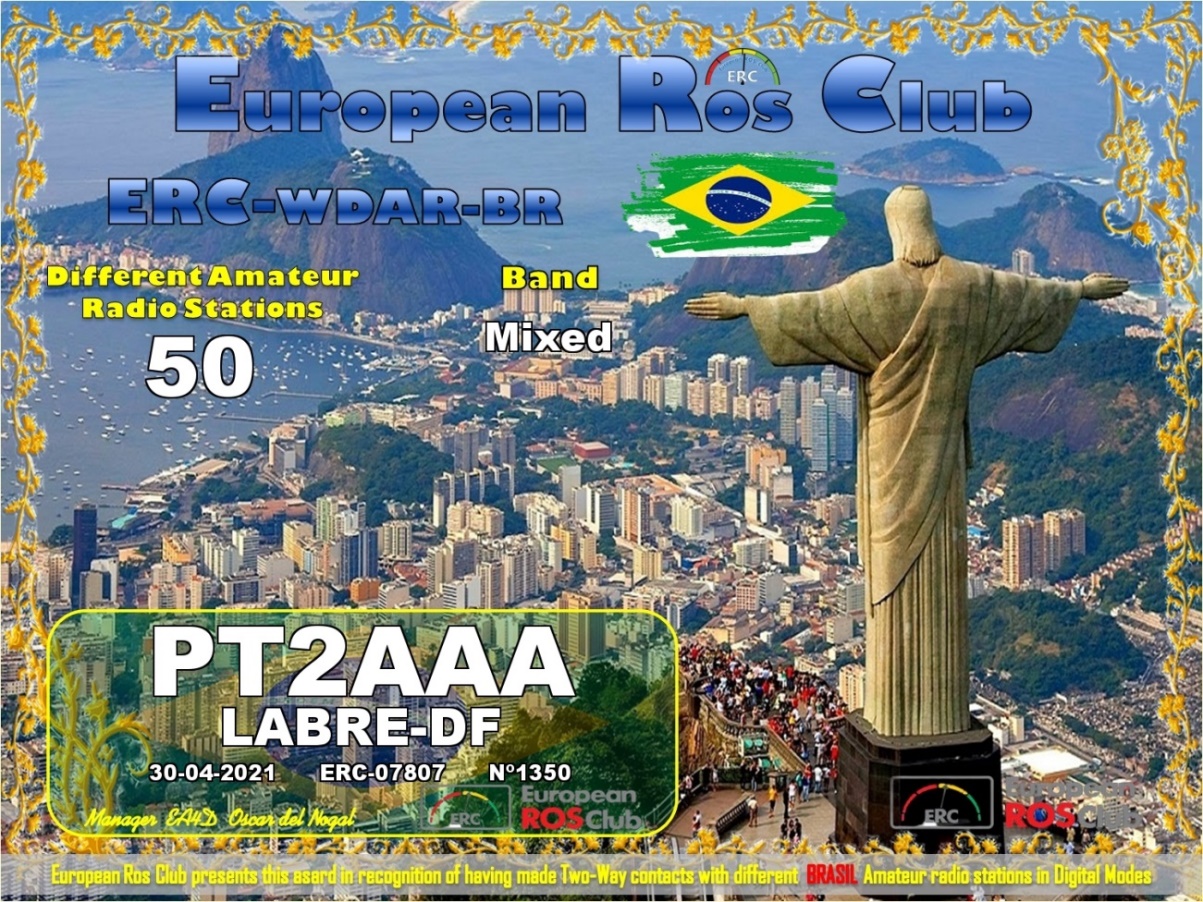 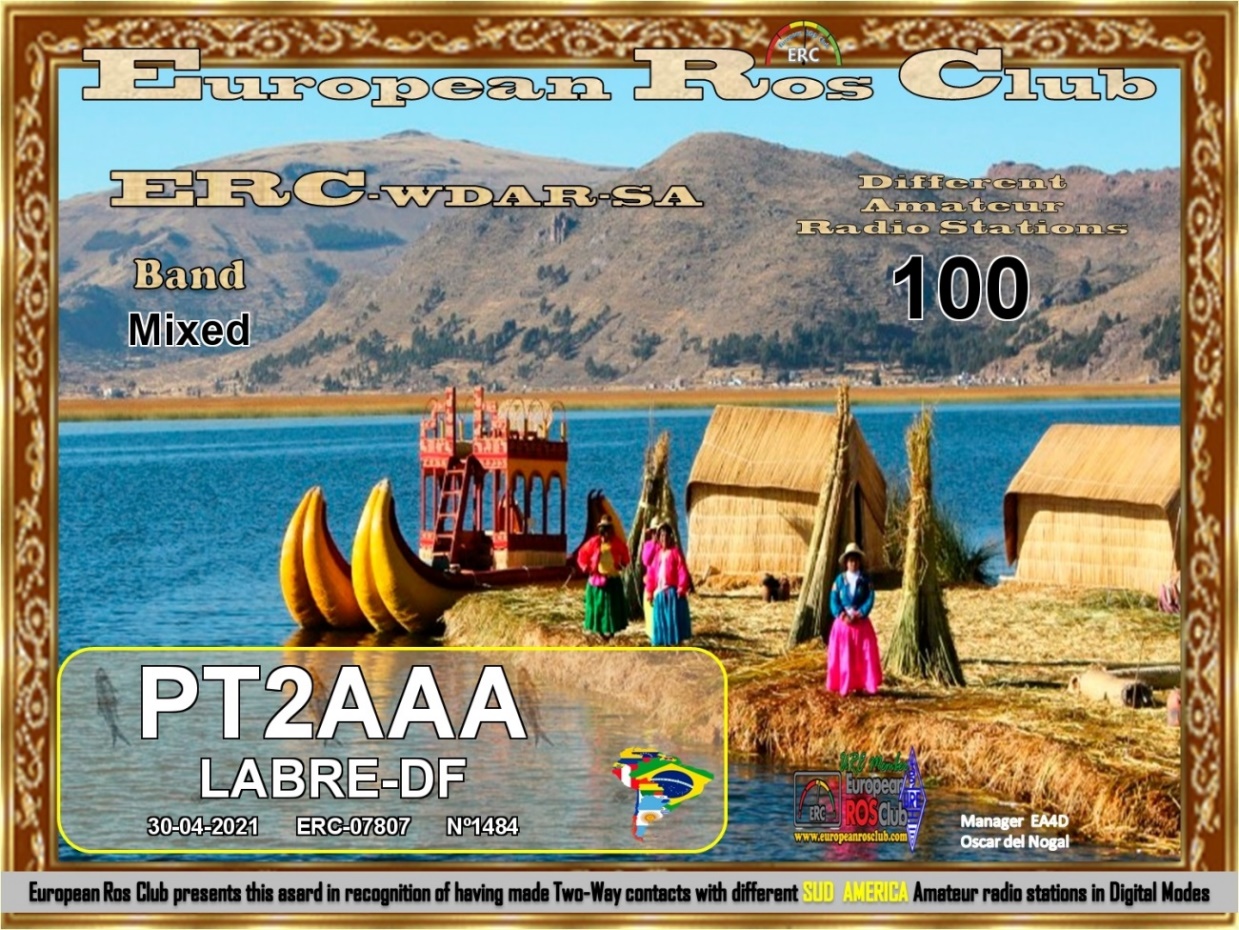 Há quinze dias a sede do Grupo Escoteiro Moraes Antas 1DF foi invadida e meliantes não contentes em furtar o que encontraram ainda vandalizaram o prédio, móveis e documentos.Material de secretaria, documentos e fotos históricos, fichas de acompanhamento dos jovens foram em grande parte destruídas.Foi roubado todo o material de atividades e acampamento, bebedouro industrial, material de cozinha, toda a fiação elétrica do prédio, luminárias, lâmpadas, computadores. Para roubarem a fiação elétrica destruíram o forro do prédio e parte do piso. Até o freezer foi destruído para roubarem a fiação e tubos de cobre. Roubaram também computador, fontes e acessórios, além de cabos coaxiais e antenas dipolo da estação do Grupo, PT2GMA. Felizmente nosso antigo Yaesu FT-101E (já em fim de vida útil) não estava na sede, pois desde que retornou de reparo estava guardado na casa de PT2OP, Orlando, responsável pela estação.Todo o acervo e patrimônio do GEMA foi formado pela contribuição voluntária de seus membros durante cerca de 40 anos e para que o Grupo retorne às atividades será necessária a contribuição de amigos, dentre eles os radioamadores, pois sem ajuda a tarefa será quase impossível.O valor para reparo dos estragos e reposição de material roubado está orçado em cerca de 50 mil reais.Solicitamos sua colaboração em espécie - qualquer quantia é importante - fazendo um PIX para 05.367.507/0002-82 ou em material como fios elétricos, lâmpadas, computadores, cabo coaxial, conectores e também material para acampamento.Desde já a família GEMA agradece.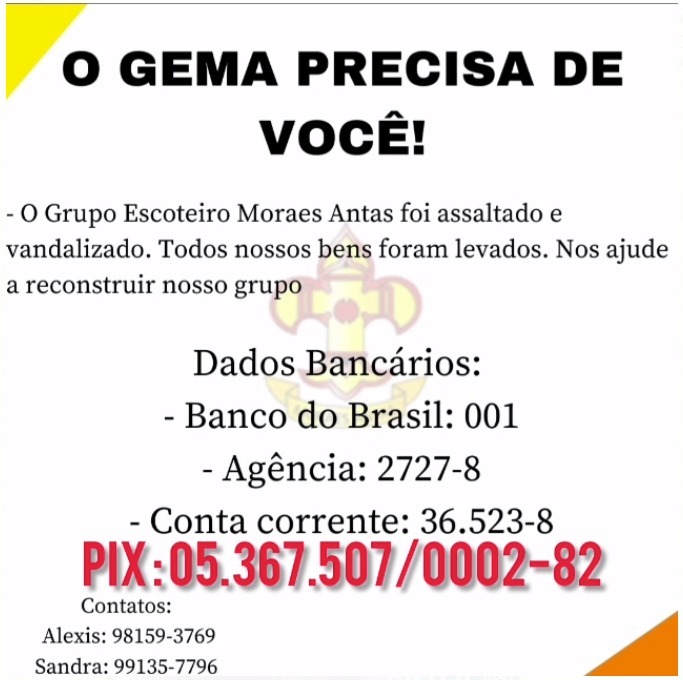 Levantamento - Provas para RadioamadorEsta é uma pesquisa oficial da LABRE Nacional, Liga de Amadores Brasileiros de Rádio Emissão para identificar o déficit com relação à realização de provas para radioamador no Brasil. Com base nos resultados desta pesquisa, a LABRE apresentará sugestões para melhorar a oferta destes exames junto à ANATEL. Participe e divulgue!Quaisquer dúvidas, envie uma mensagem via whatsapp para o número (61) 99874-3499 ou um email para labre@labre.org.br.LINK: https://labre.org.br/pesquisa/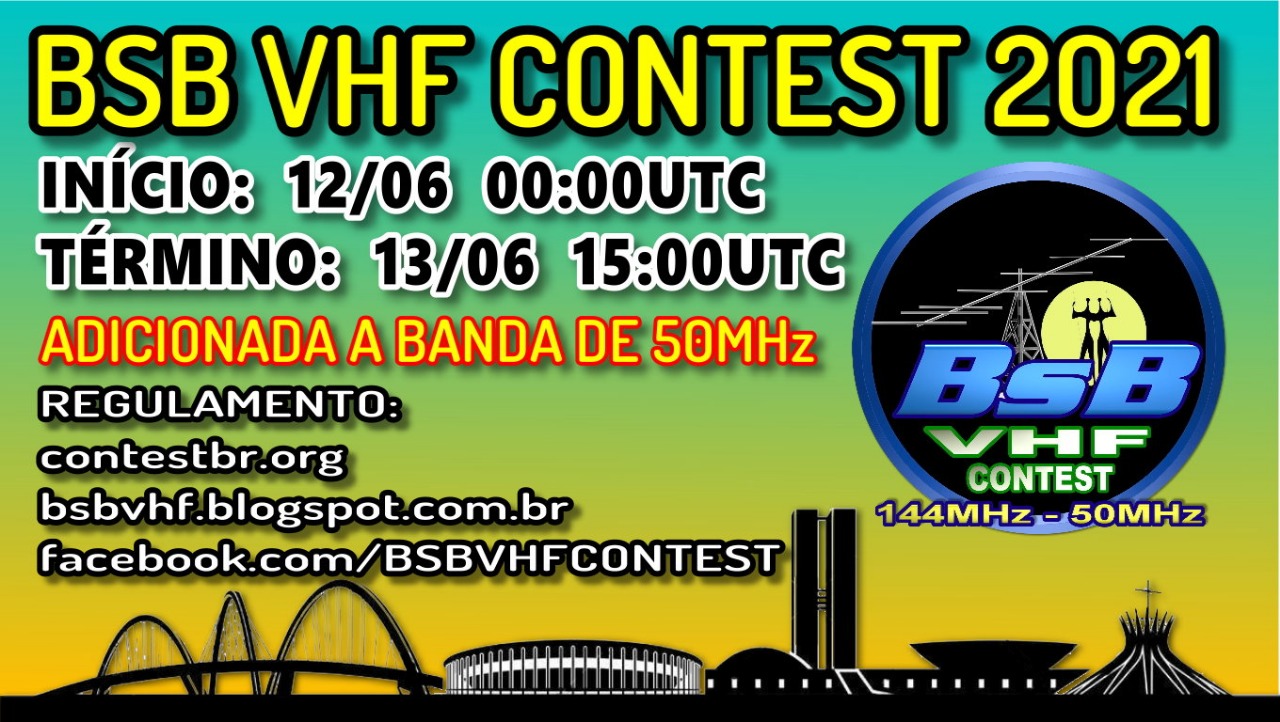 PARA: TODOS OS RADIOAMADORES   SB DX ARL ARLD022 - 3 DE JUNHO DE 2021Notícias do ARLD022 DXO boletim desta semana foi possível com informações fornecidas peloThe Daily DX, o OPDX Bulletin, o 425 DX News, o DXNL, Contest Corraldo QST e os sites ARRL Contest Calendar e WA7BNM. Obrigadoa todos.NIGÉRIA, 5N. Jean-Louis, ZS6AAG agora está QRV como 5N9JLH enquanto trabalhava com Médicos Sem Fronteiras em Abuja até 15 de setembro. A atividadeestá em seu tempo livre atualmente em 20 e 15 metros usando SSB. QSLvia instruções do operador.TONGA, A3. Masa, JA0RQV é QRV como A35JP da Ilha de Tongatapu, IOTAOC-049, até o final de outubro. A atividade é de 80 a 6 metrosusando CW, SSB e FT8. Ele também planeja visitar outras ilhas em IOTAgrupos OC-191, OC-123, OC-064 e OC-169 durante este tempo. QSL parachamada em casa.ESPANHA, EA. Os membros do Radio Club de Torrevieja serão QRV comoEH5SUB no Museum Ships Weekend 2021 do Submarine S-61Delfin em Torrevieja. QSL via EA5GVJ.INGLATERRA, G. A estação de evento especial GB95QB estará em QRV de 6 a13 de junho para comemorar o 95º aniversário da Rainha Elizabeth II. A atividade será nas bandas de HF usando CW, SSB, RTTY, PSK e FT8. QSL atravésdas instruções dos operadores.SAUDI ARABIA, HZ. Membros da Saudi Amateur Radio Society estãoQRV com a estação de eventos especiais HZ1WED até 6 de junho parachamar a atenção para o Dia Mundial do Meio Ambiente. QSL via HZ1SAR.REPÚBLICA DA COREIA, HL. A estação de eventos especiais D721LP está em QRV até 30 de junho para o Dia IARU QRP. QSL via LoTW.ITÁLIA, I. Membros do Centro de Serviços Globais das Nações Unidas ARCem Brindisi estão QRV como 4U29MAY até 30 de junho para promover oDia Internacional dos Soldados da Paz da ONU. QSL via 9A2AA.DINAMARCA, OZ. Volker, DJ8VW está QRV como 5P8VW da Ilha Romo, IOTAEU-125, até 10 de junho. A atividade é de 160 a 6 metros, possivelmenteincluindo 4 metros, usando CW, SSB e FT8. QSL via LoTW.HOLANDA, PA. Jan, PA7X, Ruud, PD0RH e Willem, PA3CNI serãoQRV como PA827HGV durante o Museum Ships Weekend 2021 doHoogeveen, um caça-minas desativado agora ancorado em Den Helder.QSL através das instruções dos operadores.SUÉCIA, SM. Lars, SM6CUK estará QRV como SA6G / 7 de Ven Island,IOTA EU-137, de 7 a 12 de junho. A atividade será de 40 a 10 metros usando CW. QSL para chamada em casa.DODECANESE, SV5. Wolf, DL3DRN é QRV como SV5 / DL3DRN de Rhodes,IOTA EU-001, até 21 de junho. A atividade está nas bandas de HF usando CW,SSB e RTTY. QSL para chamada em casa.ILHAS VIRGENS BRITÂNICAS, VP2V. Gary, NC3Z está QRV como VP2V / NC3Z até14 de junho. A atividade é estilo feriado em 40 a 6 metros usando SSB eFT8 e FT4. QSL direto para chamada de casa.ILHA DE NATAL, VK9X. Steve, VK6SJ está QRV como VK9XX até 11 de junho. Aatividade é geralmente em torno de 1100 a 1500z e de 2200 a 0000z diariamentenas bandas de HF e possivelmente 6 metros usando FT8 e algum SSB. QSLvia EB7DX.VIETNAM, XV. Jun, JH4RHF, é QRV como XV9RH de Hanói até 26 de junho,enquanto em missão de trabalho. A atividade está em seu tempo livre em 20 a 10metros usando CW e FT8. QSL via OE1JUN.ESTE FIM DE SEMANA NO RÁDIO. The PODXS 070 Club Three Day WeekendContest, Museum Ships Weekend, NCCC RTTY Sprint, NCCC CW Sprint,HA3NS Sprint Memorial CW Contest, K1USN Slow Speed CW Test, PVRCReunion, 10-10 International Open Season PSK Contest, DigiFest,Wake-Up . QRP CW Sprint, KANHAM Contest, Tisza Cup CW Contest, UKSMGSummer 6-Meter Contest, Two-Meter Classic Sprint, Kentucky QSOParty, RSGB National CW Field Day, FULL-LRB HF Contest e CookieCrumble QRP Contest estão todos disponíveis para este fim de semana que se aproxima.O K1USN Slow Speed CW Test e o RSGB 80-Meter Club DataChampionship estão agendados para 7 de junho.O RTTYOPS Weeksprint, ARS Spartan CW Sprint e o Worldwide SidebandActivity Contest estão agendados para 8 de junho.O VHF-UHF FT8 Activity Contest, CWops Mini- CWT Test, NAQCC CWSprint e Phone Fray estão agendados para 9 de junho.Consulte junho QST, página 72, e os sites do concurso ARRL e WA7BNMpara obter detalhes.NNNN/ EXEssas notícias são transmitidas pelo nosso amigo Queiroz, PT2FR a quem agradecemos.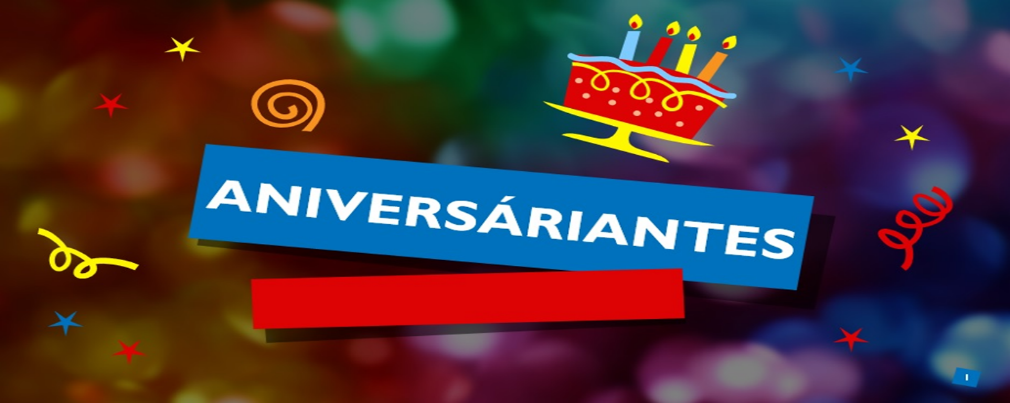 ANIVERSARIANTES DA SEMANAJUNHODIA:05 - FERNANDA G.OLIVEIRA MARTINS, cristalina de Sandro Franca Martins, PU2BFM06 - GABRIELLA COELHO ARECO, cristalina de Jaffer de Oliveira Areco, PT2AZ06 - RENATA LOSCHI BESSA, cristalina de Orivaldo das Neves, PT2CK07 - GISELLE DE ANDRADE L. DOS SANTOS, cristalina de Cássio Lopes dos Santos,    PU2GCL08 - FLAVIO FARNESE DIAS MARTINS, cristaloíde de Wilson Dias Martins, PT2WL09 - ANDRÉ LUIZ SILVA DE ALMEIDA, cristaloíde de Martinho Alves de Almeida, PT2MJ09 - CAMILA FABIANA ALVES CAVALCANTI, cristalina de Raimundo Xavier Cavalcanti, PT2OR10 - VIVIANE MACENA, cristalina de Ricardo Nóbrega Guimarães, PU2ETE10 - ADOLPHO PORTA , PU2APZ10 –J OÃO PEREIRA DOS SANTOS, PT2AJ              Agradecemos aos colegas que acompanharam este boletim, aos que contribuíram de uma forma ou de outra para a realização deste, e a distinta escuta da ANATEL caso estejam nos monitorando.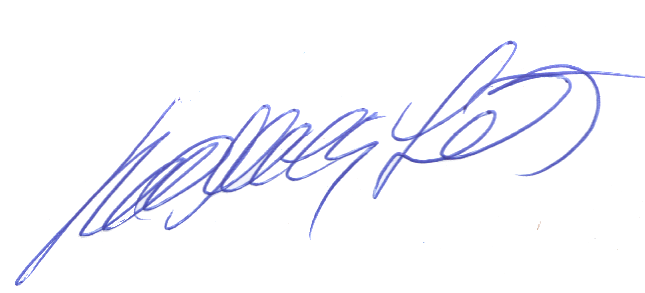 _________________________Roberto Franca Stuckert – PT2GTIPRESIDENTE LABRE-DF